TENNIS : 4ème séance Nous avons fait 3 ateliers : l’atelier 1 pour se familiariser avec les services et les échanges, l’atelier 2 pour apprendre à viser, l’atelier 3 pour travailler la motricité…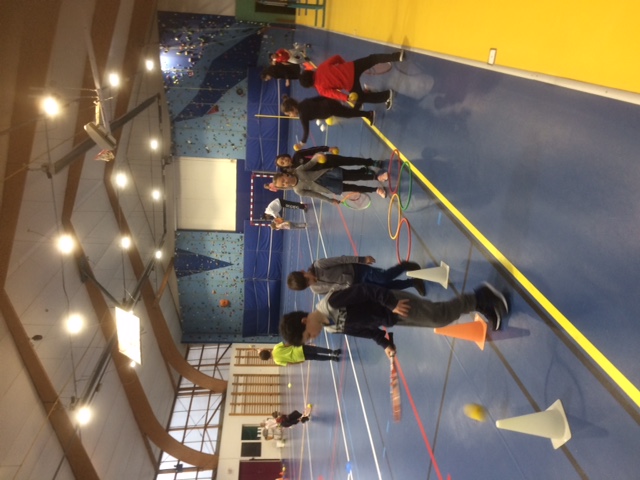 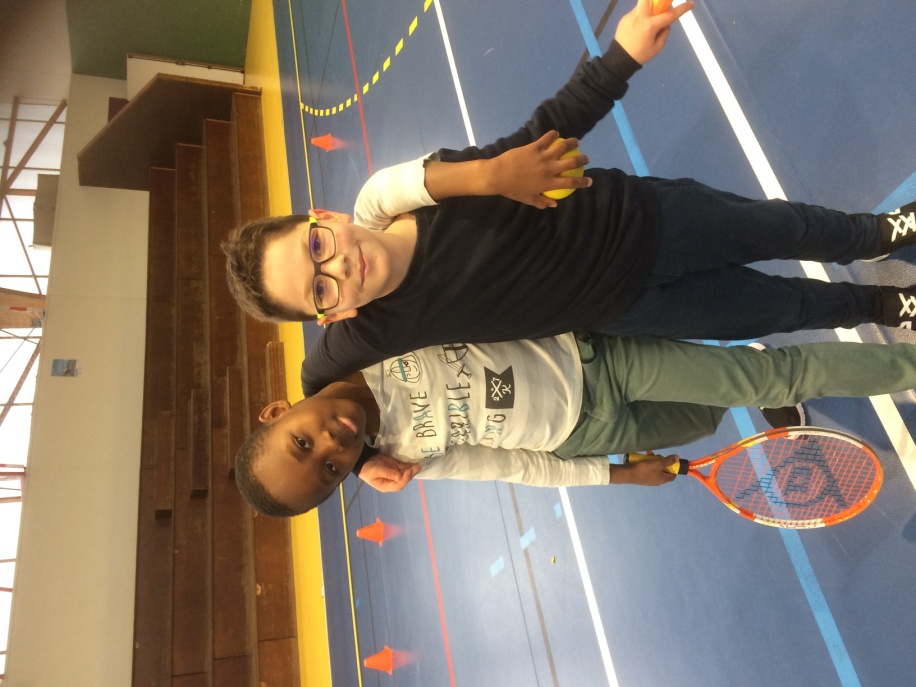 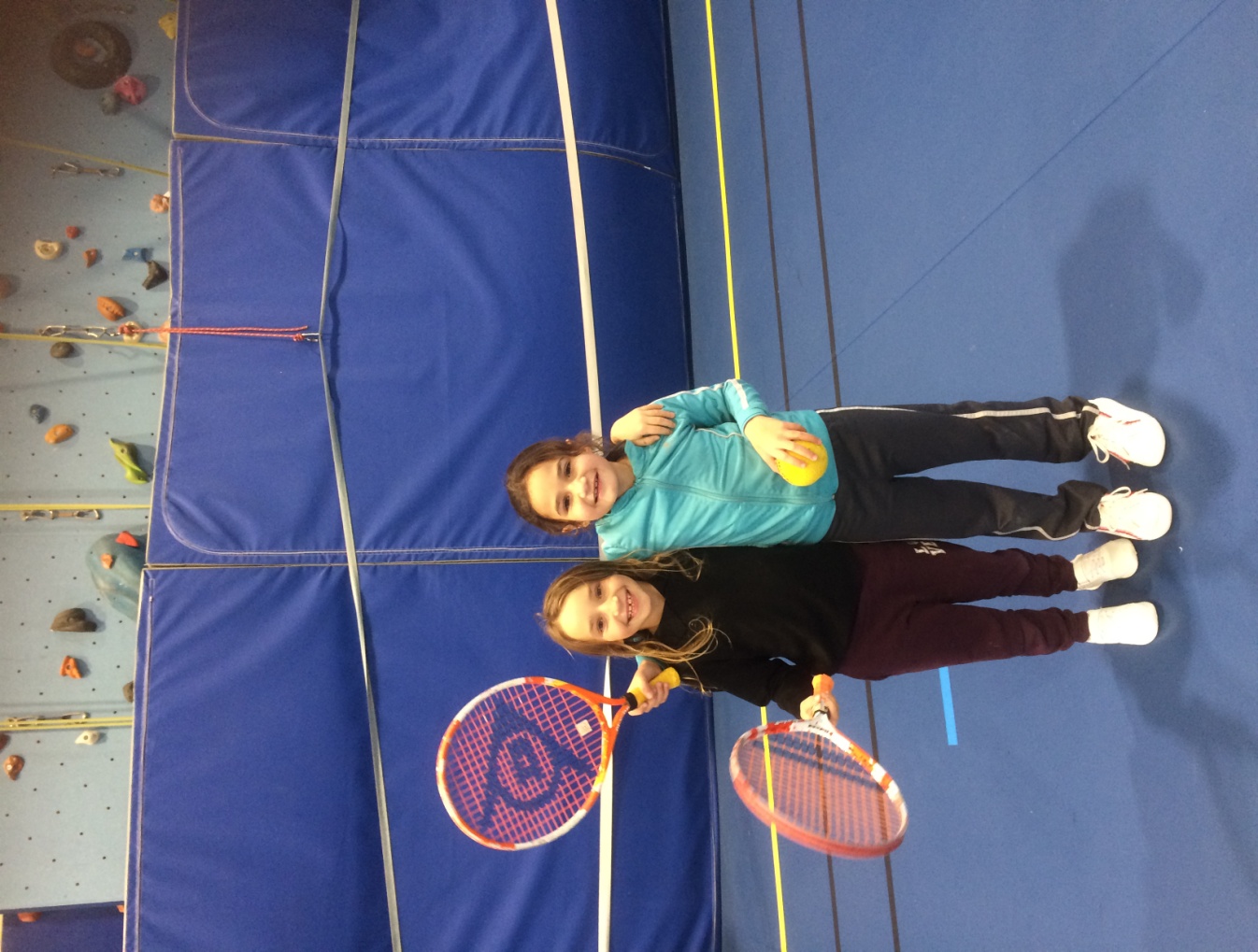 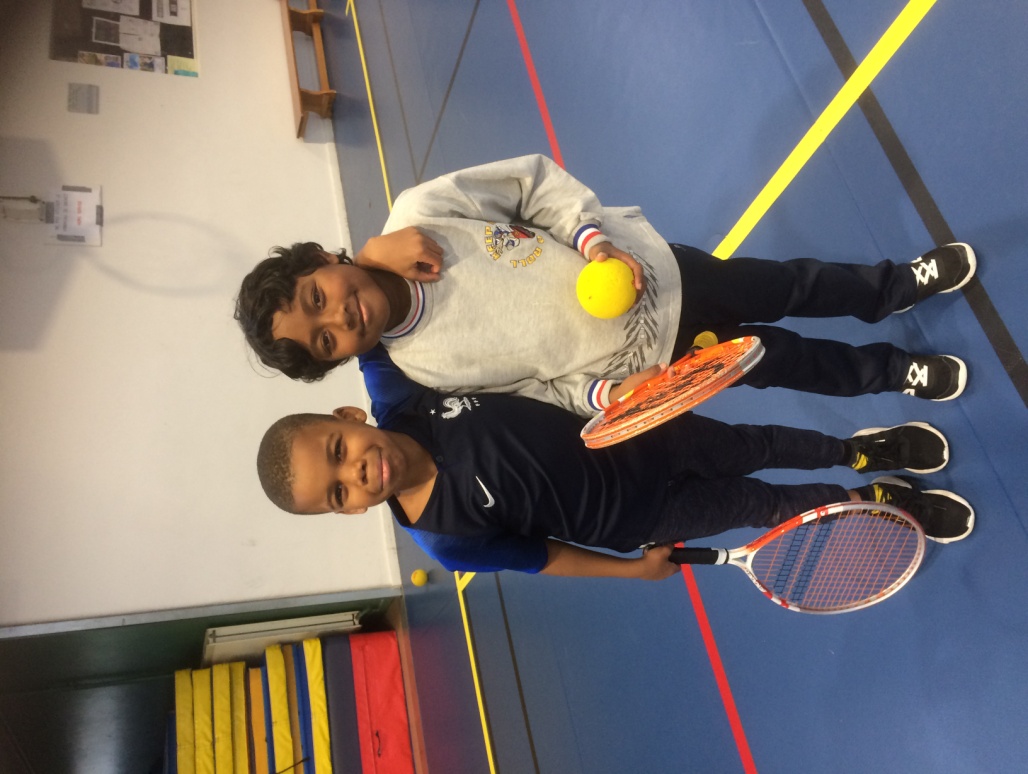 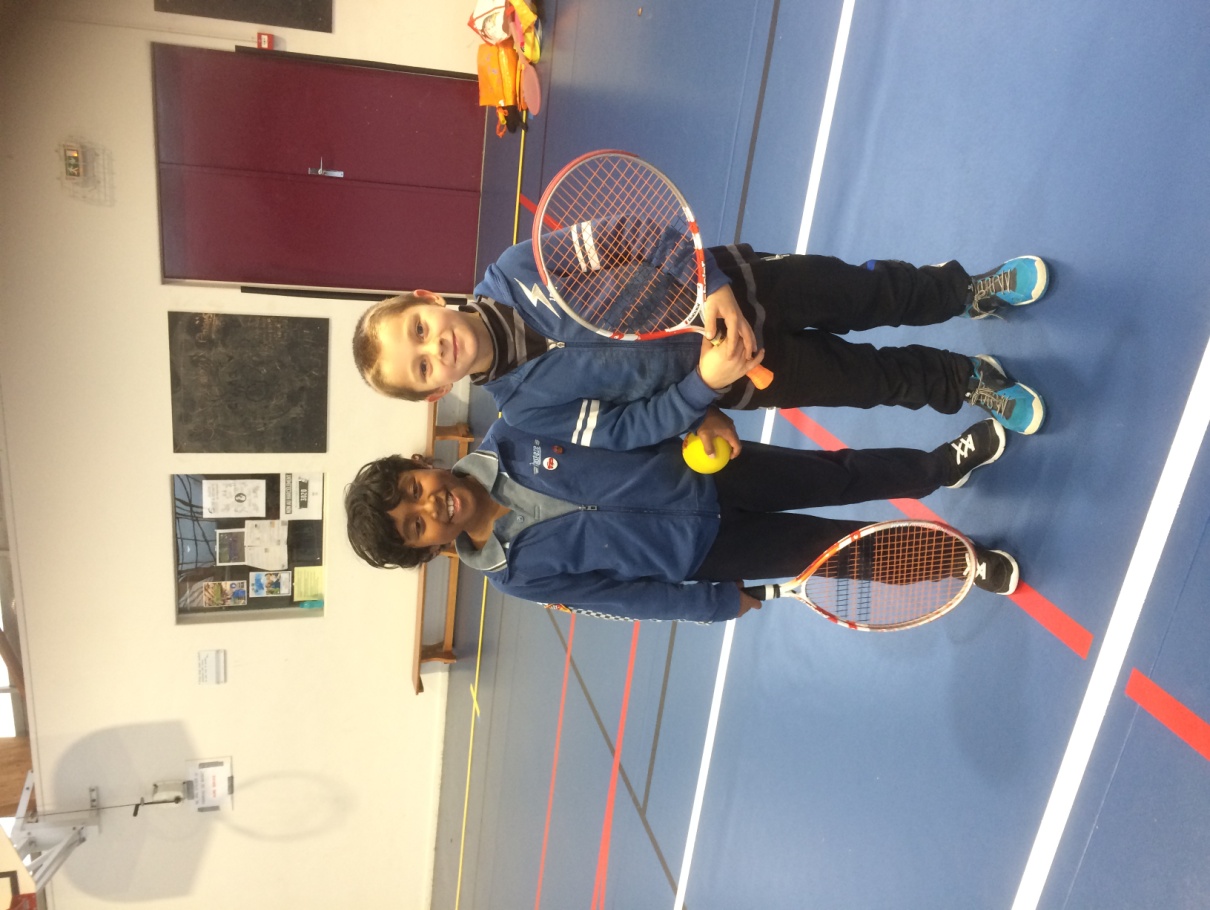 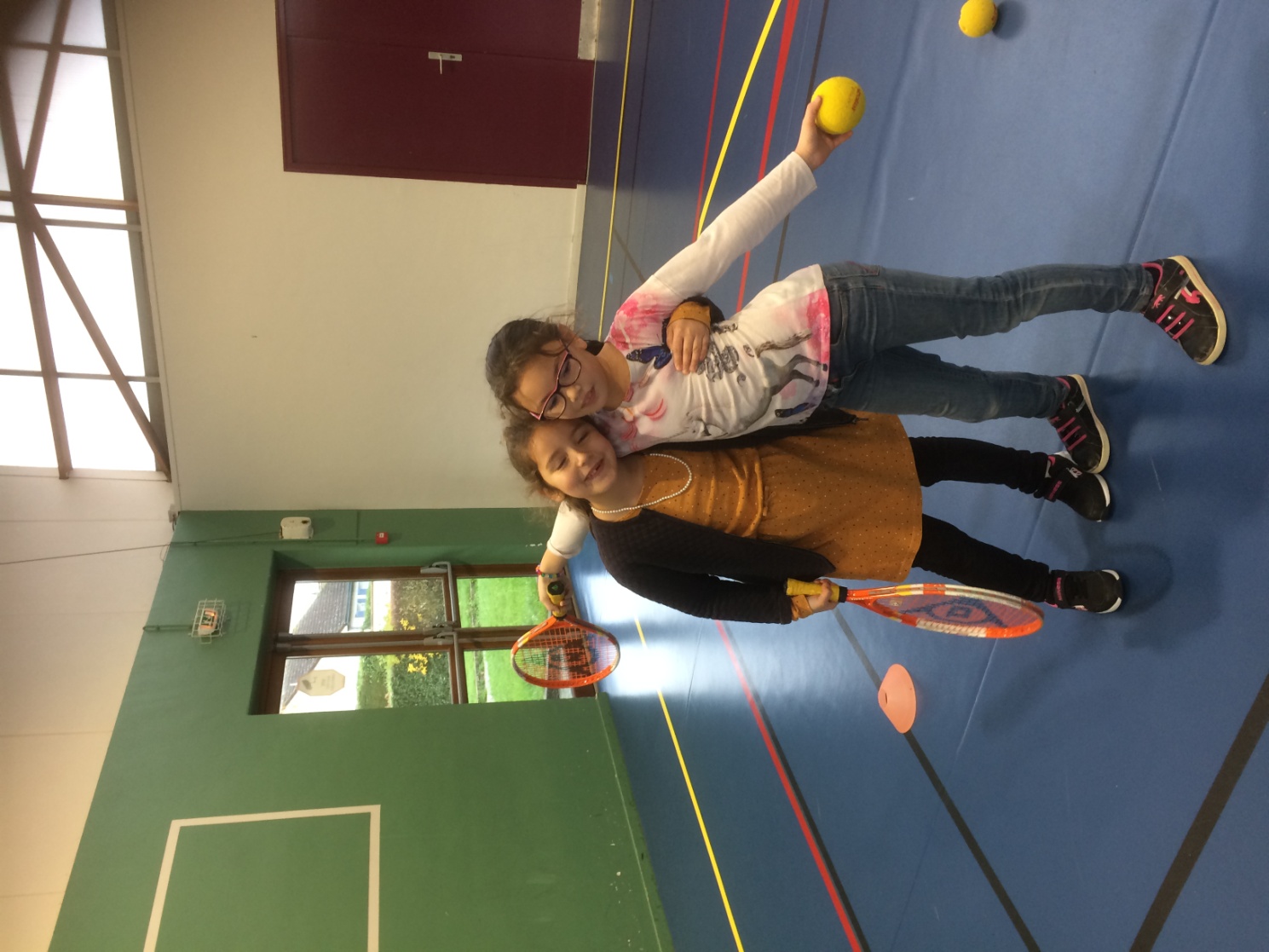 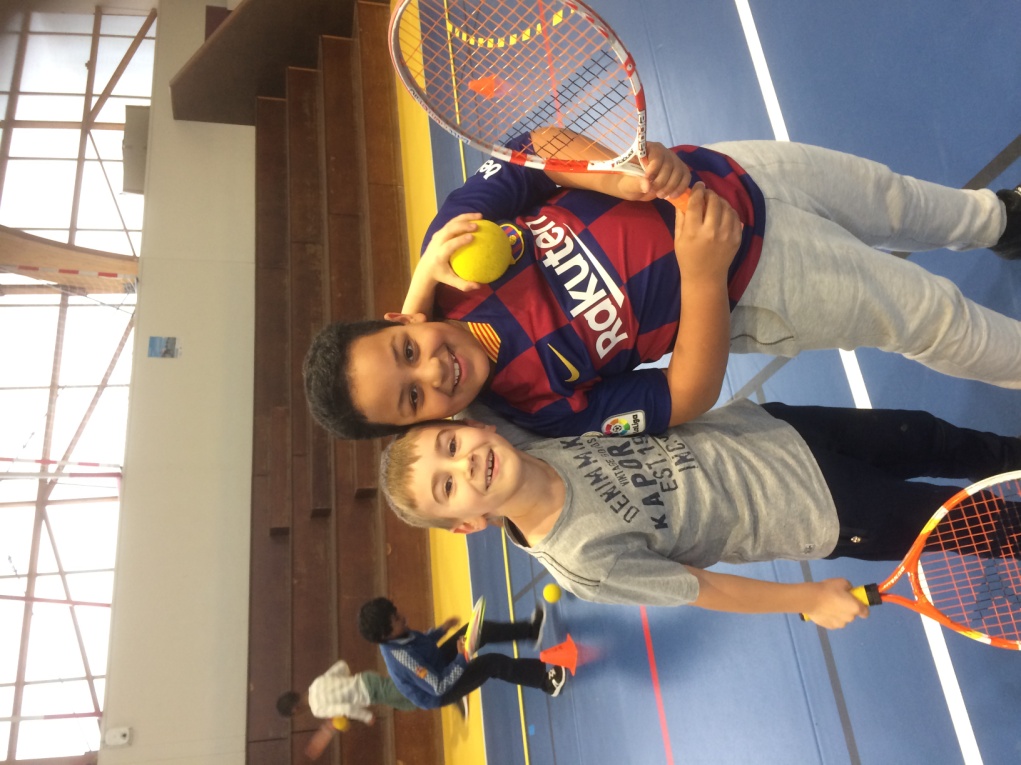 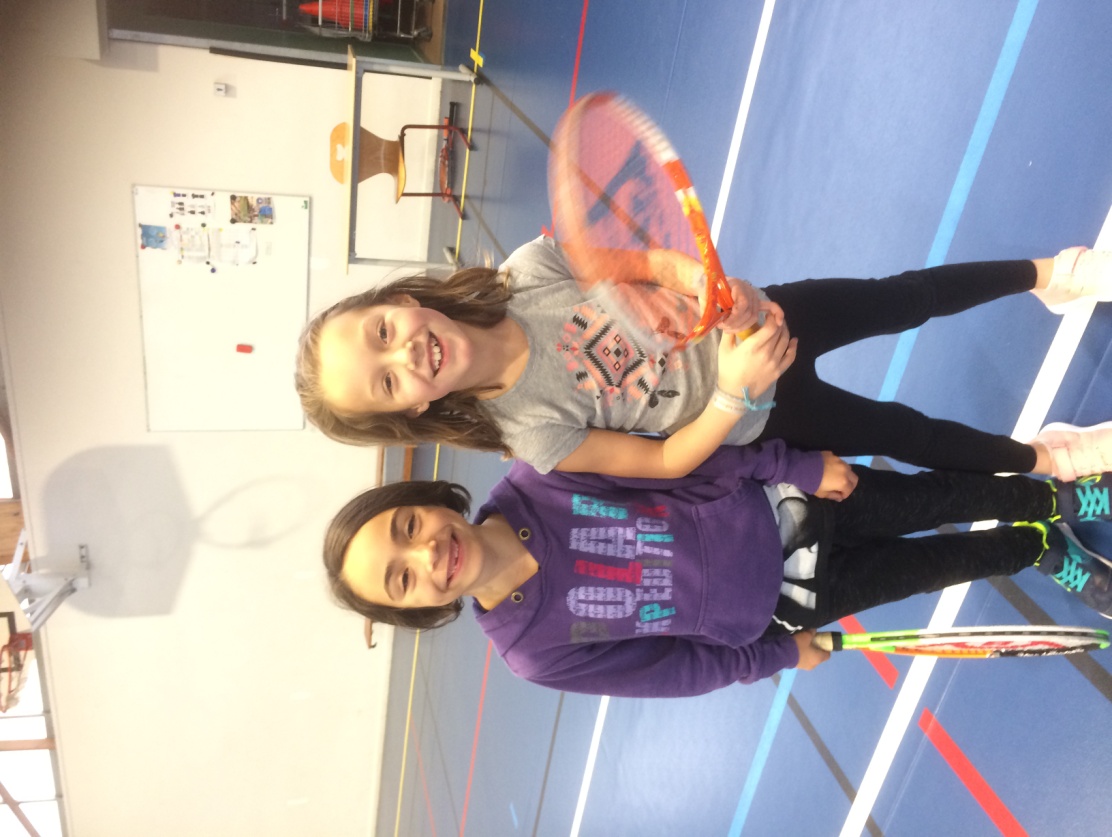 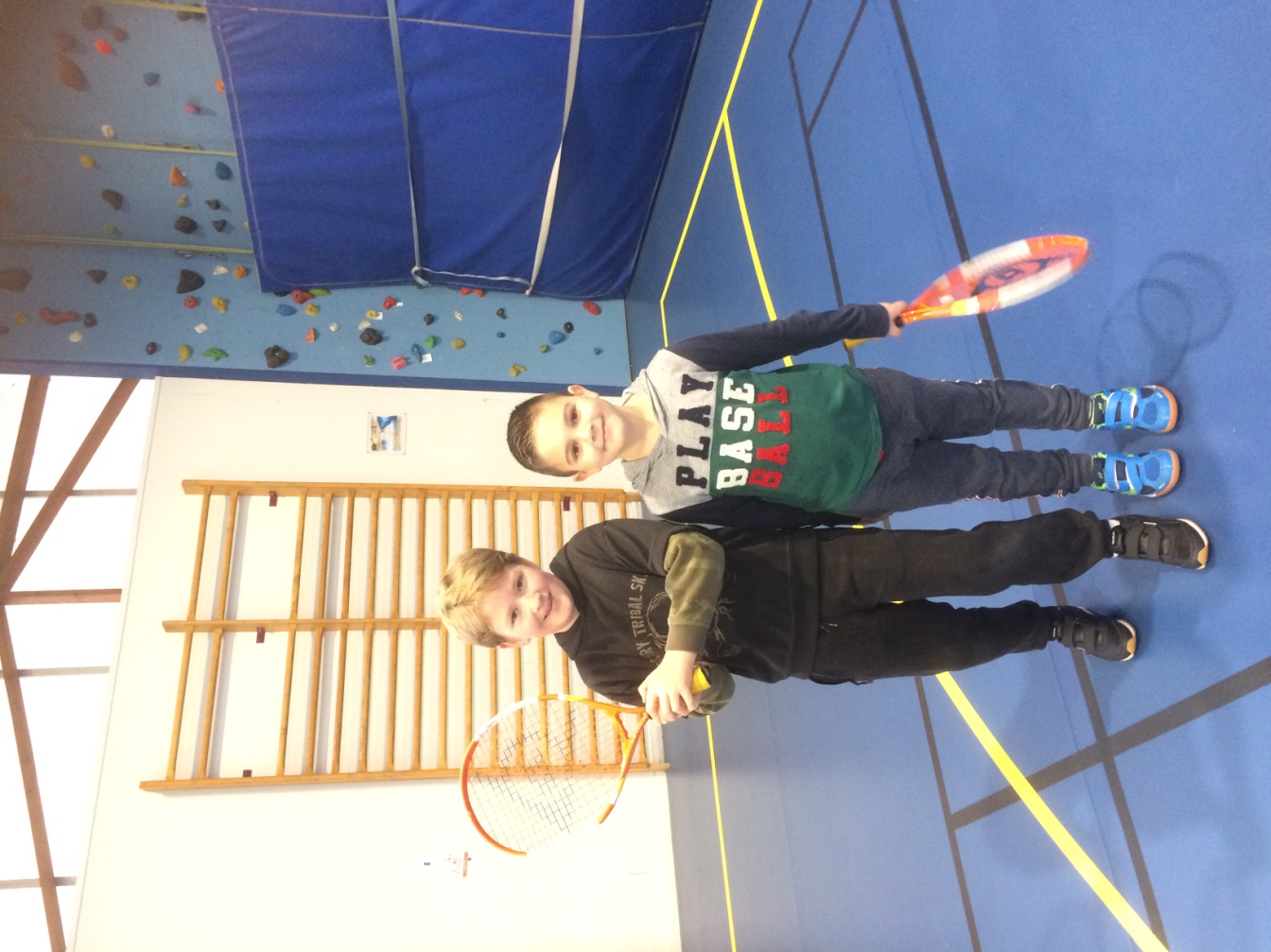 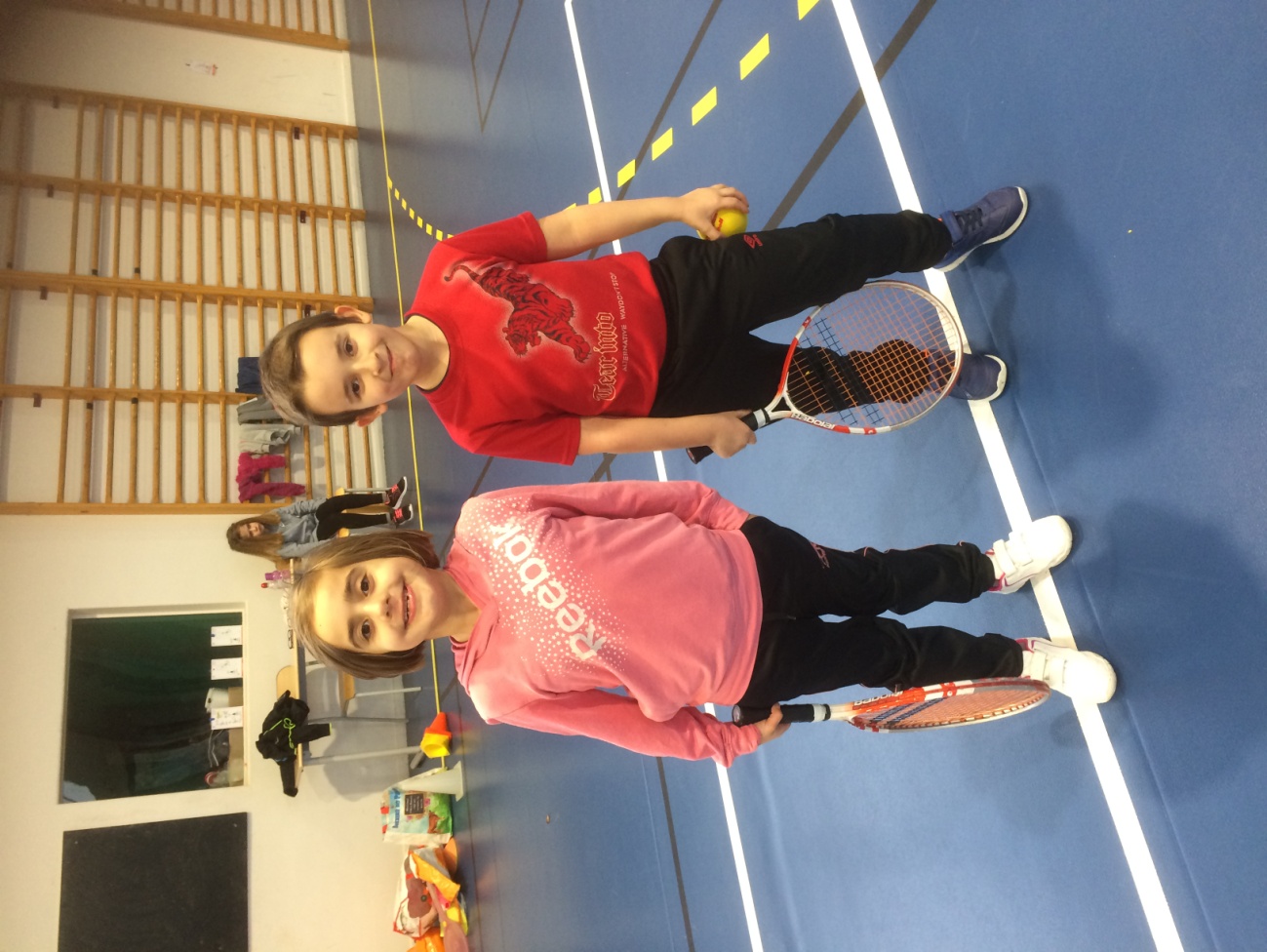 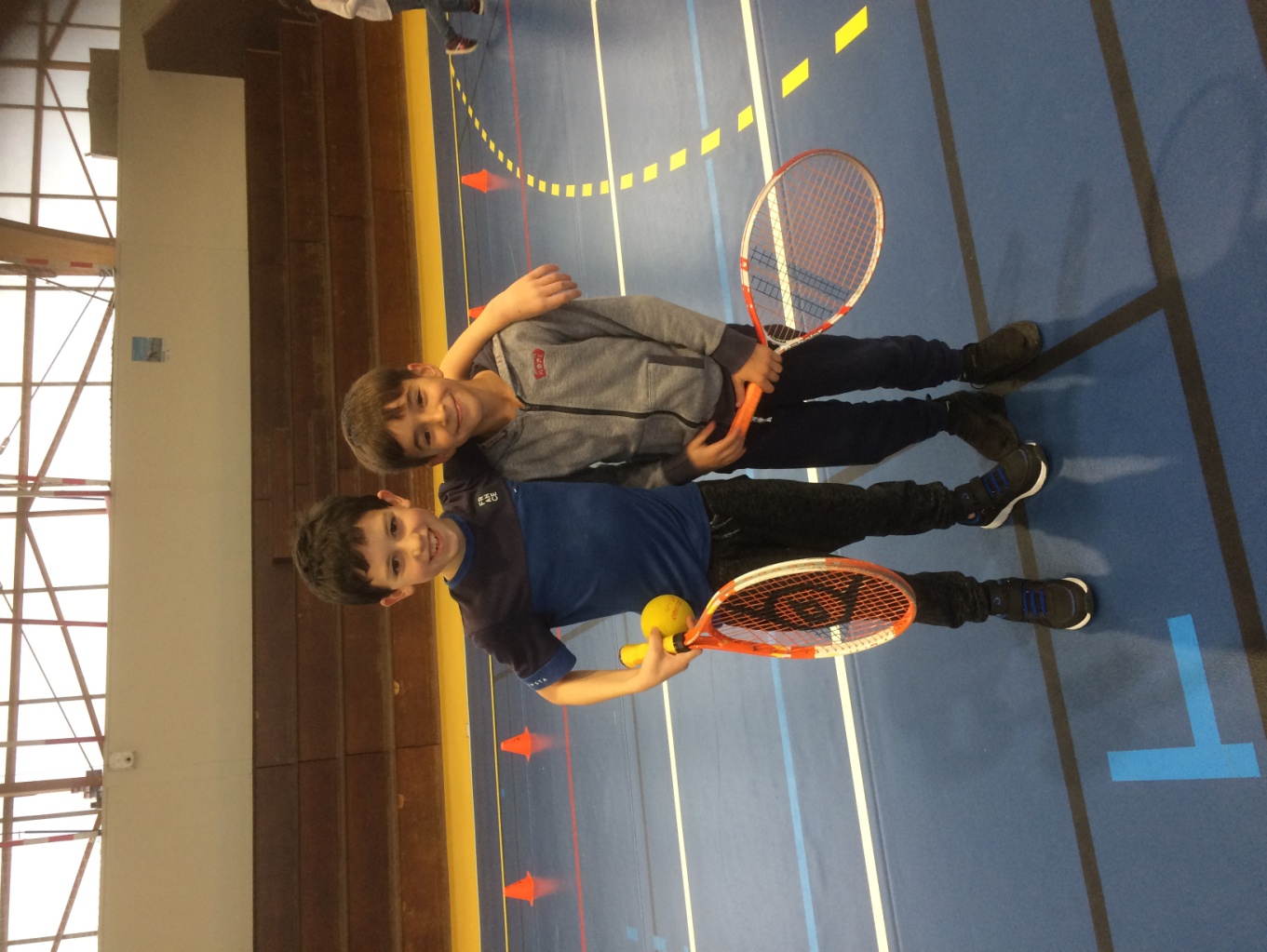 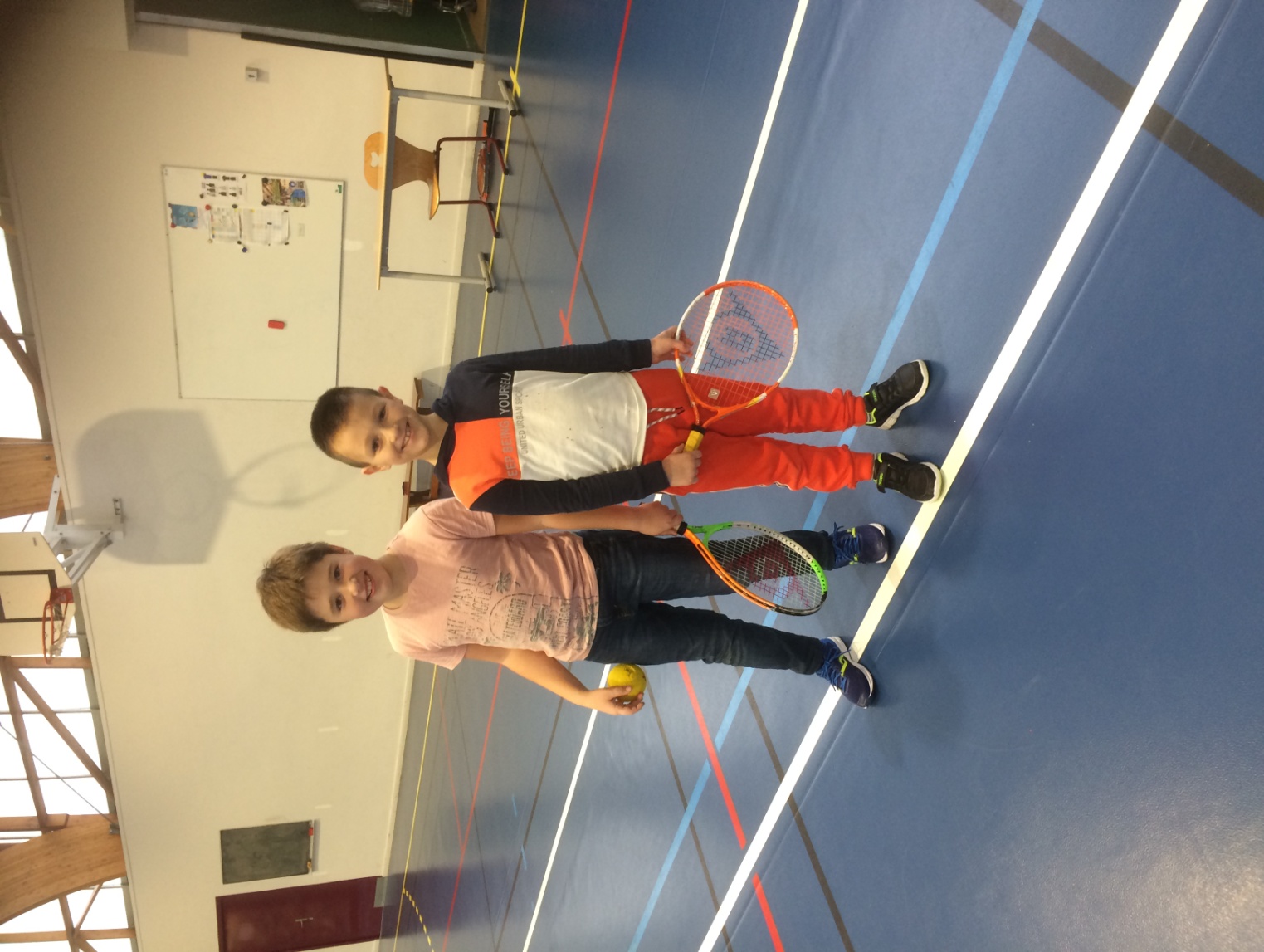 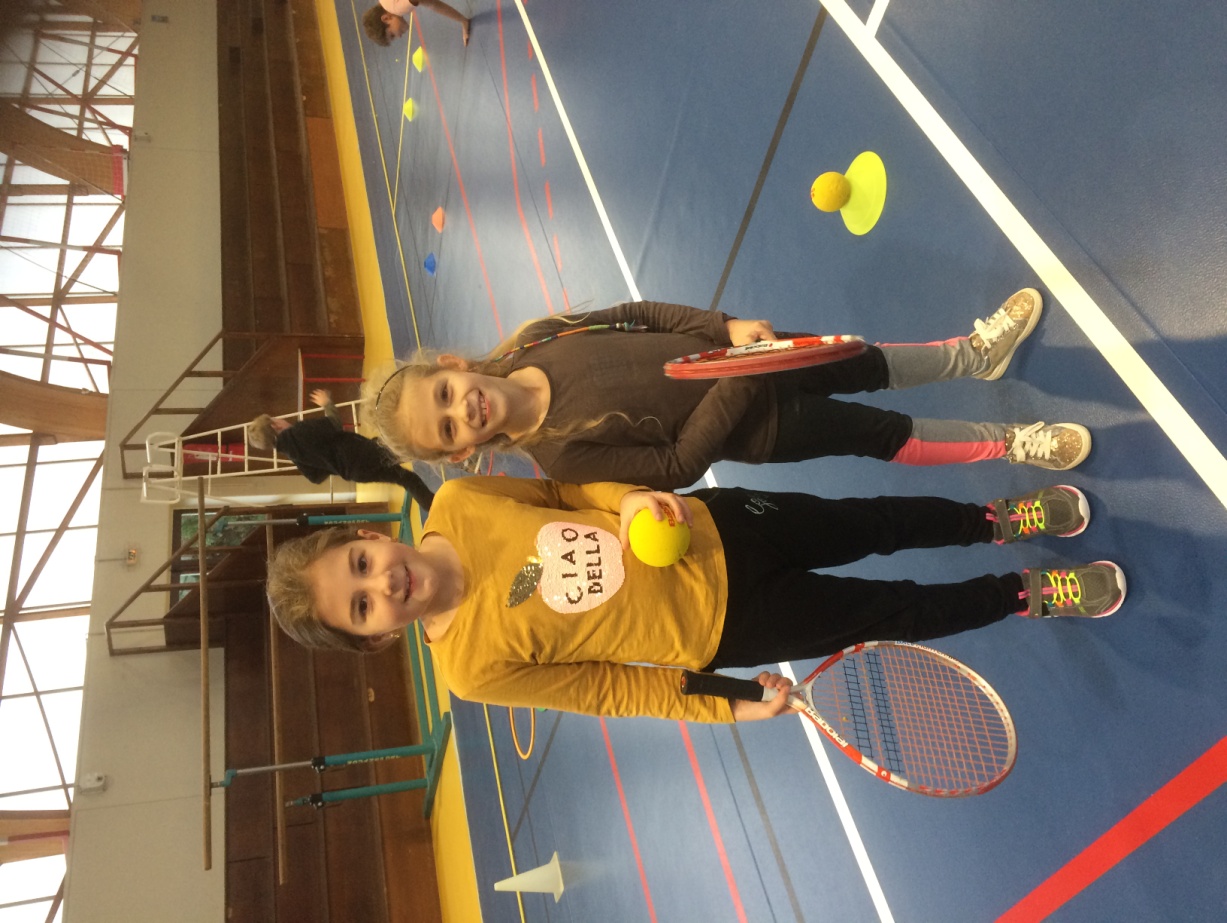 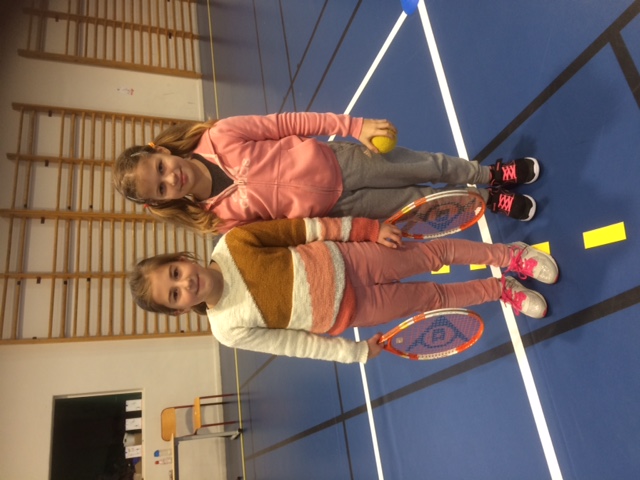 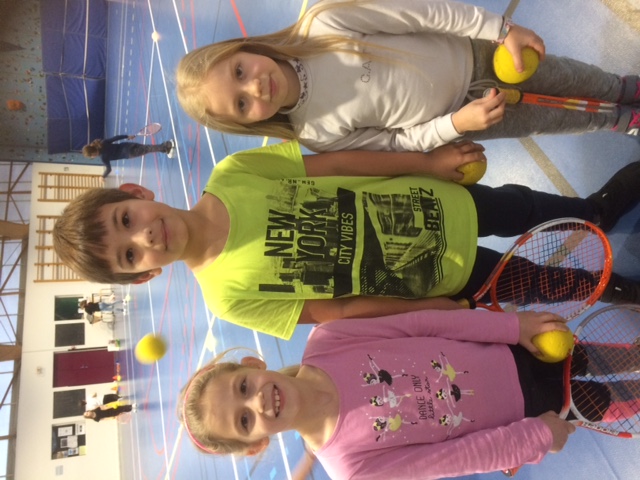 